 
Τηλ:  
Ιστοσελίδα:  	email: 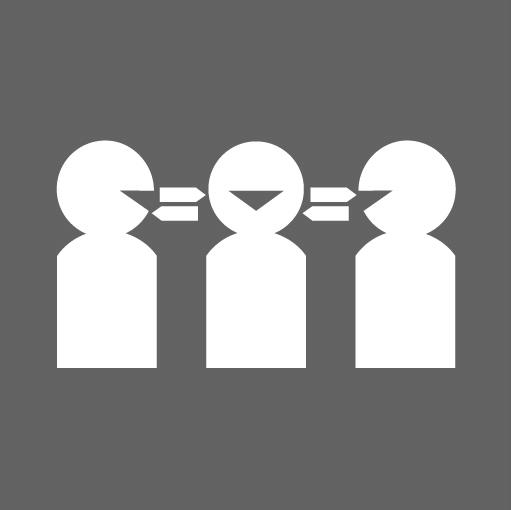  	Χρειάζεστε διερμηνέα;									 καλέστε το:  
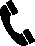 Αγαπητέ/ή  , Γιατί επικοινωνούμε μαζί σας;Γράφουμε για να σας ενημερώσουμε ότι η ημερομηνία για την προγραμματισμένη χειρουργική σας επέμβαση έχει αλλάξει. Δυστυχώς, έπρεπε να αλλάξουμε την ημερομηνία της χειρουργικής σας επέμβασης γιατί. Λυπούμαστε για αυτήν την αλλαγή.Η χειρουργική σας επέμβαση είναι τώρα προγραμματισμένη για  την  στο . Πιθανότατα θα μείνετε στο νοσοκομείο για ημέρες μετά τη χειρουργική επέμβαση.Τι χρειάζεται να κάνετε1. Επιβεβαιώστε αμέσως ότι είστε διαθέσιμοι για χειρουργική επέμβαση αυτήν την ημέρα. Καλέστε τον/την   στο  για να επιβεβαιώσετε ότι είστε  διαθέσιμοι για χειρουργική επέμβαση αυτήν την ημέρα.2.  Πρέπει να έρθετε σε μια κλινική προ-εισαγωγής για να προετοιμαστείτε για τη χειρουργική επέμβαση. Μπορεί να σας δει άλλος γιατρός ή επαγγελματίας υγείας που είναι μέρος της χειρουργικής ομάδας. Είναι πολύ σημαντικό να παρευρεθείτε σε αυτό το ραντεβού στις  την  στο . Παρακαλούμε φέρτε μαζί σας:αυτή την επιστολήτην κάρτα σας Medicareτον πλήρη κατάλογο των φαρμάκων που παίρνετετην Οδηγία για την εκ των Προτέρων Φροντίδα (εάν έχετε).3. Πριν από τη χειρουργική επέμβαση:Ακολουθήστε όλες τις οδηγίες που σας έχει δώσει ο χειρουργός σας σχετικά με το πώς να προετοιμαστείτε για την επέμβαση και προσπαθήστε να είστε όσο πιο ψυχικά και σωματικά προετοιμασμένοι μπορείτε.Προσπαθήστε να έχετε διευθετήσει τις υποχρεώσεις σας ενώ είστε στο νοσοκομείο και αφού επιστρέψετε στο σπίτι, ώστε να μπορείτε να επικεντρωθείτε στην ανάρρωσή σας.Οργανώστε τη μεταφορά στο νοσοκομείο την ημέρα της χειρουργικής σας επέμβασης. Διατίθεται χώρος στάθμευσης στο . Εάν σας έχουν πει ότι δεν θα μπορείτε να οδηγήσετε μόνοι σας για να επιστρέψετε στο σπίτι, φροντίστε να έχετε κάποιον να σας πάει στο σπίτι.Εάν πρέπει να ταξιδέψετε μεγάλες αποστάσεις για να πάτε στην κλινική πριν από την εισαγωγή ή για τη χειρουργική επέμβαση, μπορεί να πληροίτε τα κριτήρια για επιδότηση. Πληροφορίες σχετικά με την επιδότηση είναι διαθέσιμες στη διεύθυνση: ..4. Την ημέρα της χειρουργικής σας επέμβασης την ):Φροντίστε να φέρετε μαζί σας τα ακόλουθα ..Σας ευχαριστούμε που διαβάσατε αυτές τις οδηγίες. Ακολουθώντας αυτές τις οδηγίες, μας βοηθάτε να κάνουμε χειρουργικές επεμβάσεις στους κατοίκους της Βικτώριας γρηγορότερα.Με εκτίμηση,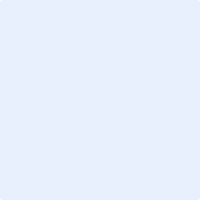 